                            ГКОУ РД «Кизлярская гимназия-интернат «Культура Мира»Конспект7класса по физикеТема: «Вес воздуха. Атмосферное давление»Автор учитель физики Элдерханова А.Х.Технологическая карта урока физики в 7 классе по теме: «Вес воздуха. Атмосферное давление»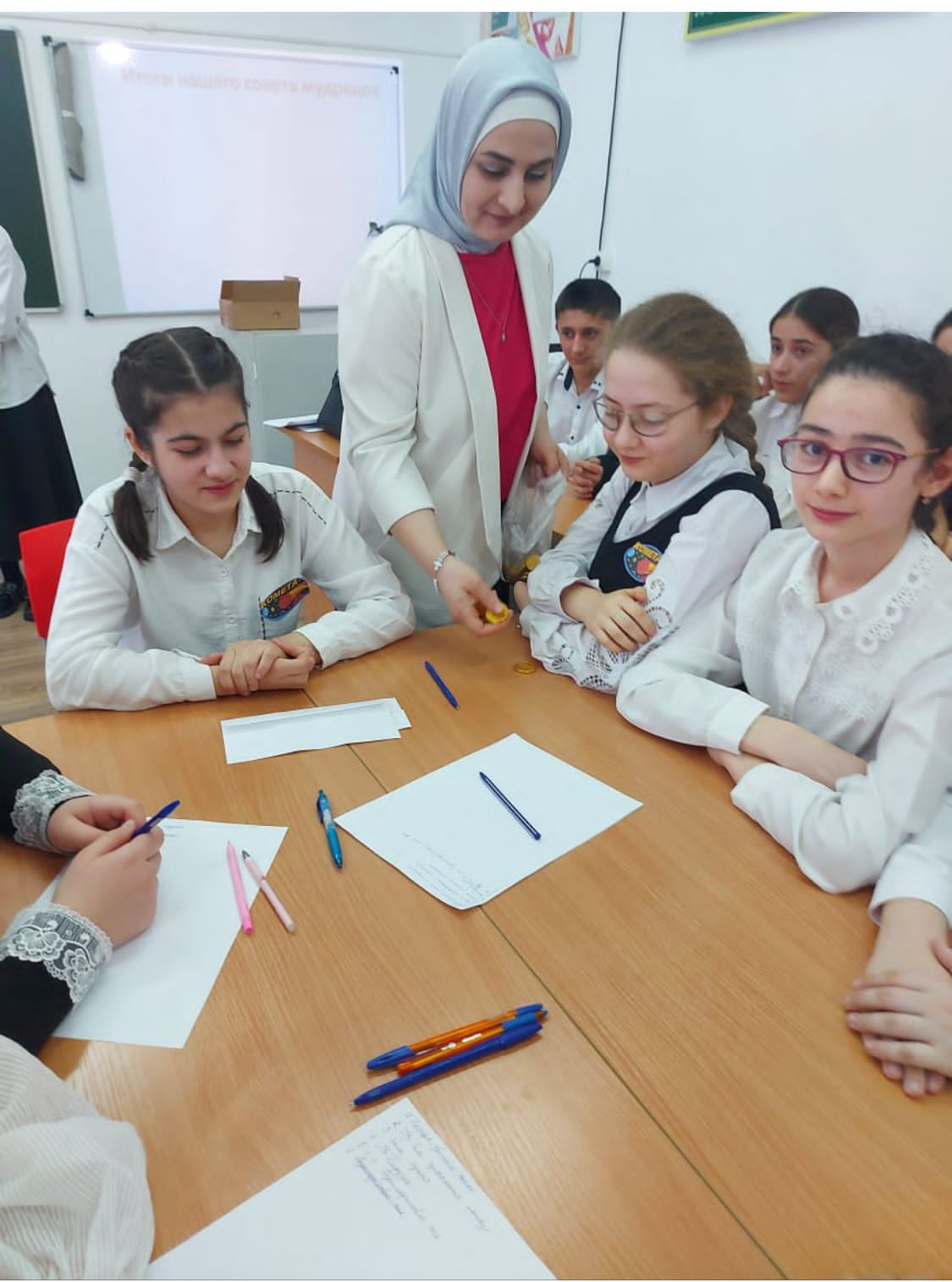 Приложение 1Задание 1. Опустить в сосуд с водой шприц и поднимать поршень, то за ним будет подниматься и вода. Почему?Задание 2. Набрать воды в шприц и вынуть из воды. Почему вода не вытекает?Задание 3. Аккуратно вынуть поршень из шприца с водой и наблюдать затем, что происходит с водой? Почему?Приложение 2Восстановите предложения, заполнив пустые графы.1. Вокруг Земли существует _________, которая удерживается благодаря _________ .2. Воздух имеет ________ и давит на земную поверхность и на все находящиеся на ней тела.3. С увеличением высоты плотность атмосферы ___________ и давление _________.ПредметФизикаКласс7Тема урока«Вес воздуха. Атмосферное давление»Тип урокаурок открытия нового знанияЦели деятель-ности  учителя Дидактические цели: формировать представление об атмосферном давлении,создать условия для формирования новой учебной информации.Обучающие цели: ввести определение атмосферного давления и раскрыть его природу;изучить причины возникновения атмосферного давления и выяснить влияние земной атмосферы на живые организмы;Развивающие цели: развивать умения анализировать, сравнивать, обобщать, делать выводы, развивать внимание;Воспитательные цели: развивать познавательный интерес через проблемные ситуации, развитие взаимоконтроля, взаимопроверки, способствовать пониманию необходимости интеллектуальных усилий для успешного обучения, положительного эффекта настойчивости для достижения цели.Формировать   универсальные учебные действия:Личностные: способность к самооценке на основе критерия успешности учебной деятельности.Регулятивные: умения определять и формулировать цель на уроке с помощью учителя; высказывать свое предположение; формировать    самооценку – способность осознать то, что уже усвоено, и то, что еще нужно усвоить, способность осознать уровень усвоения. Коммуникативные: умения оформлять свои мысли в устной форме; слушать и понимать речь других; совместно договариваться о правилах поведения и общения в школе и следовать им.Познавательные: умения ориентироваться в своей системе знаний, отличать новое знание от уже известного с помощью учителя; добывать новые знания; находить ответы на вопросы, используя учебник, свой жизненный опыт и информацию, полученную на уроке.Планируемые образовательные  результатыПредметные: знать и понимать смысл  атмосферного давления, объяснять влияние атмосферного давления на живые организмы, использовать знания об атмосферном давлении в повседневной жизни, научиться использовать полученные знания для объяснения физических явлений.Личностные: ответственно относиться к учению; усилить мотивацию к обучению; проявлять инициативу при выполнении заданий; осознать значимость атмосферного давления в практической жизни; ясно, точно, грамотно излагать свои мысли, исправлять и дополнять ответы других учащихсяМетапредметные: регулятивные – уметь определять и формулировать цель на уроке с помощью учителя; проговаривать последовательность действий на уроке; работать по составленному плану; оценивать правильность выполнения действия.   Планировать свое действие в соответствии с поставленной задачей; вносить необходимые коррективы   в действие после его завершения на основе его оценки, выявления сделанных ошибок; высказывать свое предположение.   Коммуникативные - уметь оформлять свои мысли в устной форме; слушать и   понимать речь других; совместно договариваться о правилах поведения и общения в школе и следовать им. Познавательные - уметь ориентироваться в своей системе знаний, отличать новое знание от уже известного с помощью учителя; добывать новые знания; находить ответы на вопросы, используя учебник, свой жизненный опыт и информацию, полученную на уроке.Ресурсы Физика. 7 класс А. В. Перешкин, учебник для  7  класса общеобразовательных учреждений – М.: Дрофа, 2013.Оборудованиемультимедиа-проектор, презентация, стакан с водой, лист бумаги, два одинаковых воздушных шара (надутый и сдутый), весы рычажные, пластиковая бутылка с крышкой и отверстием на дне;оборудование для фронтального эксперимента: пипетки, медицинские шприцы, стеклянные трубочки (ливер), стаканы с водойОрганизация пространствафронтальная, индивидуальная, групповая, парная.Методырепродуктивный, частично-поисковыйЭтап урокаСодержание учебного материалаДеятельностьучителяДеятельностьучащихсяФормируемые УУД на каждом этапе урока1. Организационный момент( 2 мин)Учитель:  Здравствуйте! Меня зовут Магомедгаджиева Заира Нажмутдиновна  учитель физики МБОУ Каякентская ОШ№3 о.Сегодня мы будем работать вместе.Для начала работы я предлагаю вам выбрать себе один из трех кружочков, которые лежат перед вами. Призывает к активному и доброжелательному общению на уроке. Создает благоприятный психологический настрой на работу(Слайд №1)Приветствует, проверяет подготовленность к учебному занятию, организует внимание детей.Учащиеся проверяют подготовку к занятию. Настраиваются на деловой ритм работы.Личностные: ответственно относиться к учению;Метапредметные: осуществлять контроль своей деятельности;Коммуникативные: планировать учебное сотрудничество с учителем и сверстниками;Регулятивные: целеполагание.2. Актуализация знаний и умений( 2 мин)Физический диктант.(конверт 1 с заданиями) (Слайд №2)Ребята откройте конверт 1 и записывайте недостающиеся слова.Оцените себя (самопроверка) : ответилиправильно- 1баллнеправильно -0 балловПредлагает учащимся выполнить задания на экране проектора.Учащиеся выполняют задание, записывают недостающиеся слова(самопроверка)Предметные: повторить движение молекул в газах; величину давление, формулу определения веса тела и давления, закон Паскаля.Личностные: проявлять инициативу при выполнении заданий; ясно, точно, грамотно излагать свои мысли, исправлять и дополнять ответы другихМетапредметные:осущес-твлять контроль своей деятельности по эталону; строить логические рассуждения3. Постановка цели и задач урока. Мотивация учебной деятельности( 17 мин)Видео-загадка.А сейчас посмотрим на экран видеоролик «Трава у дома».Встали все, полетели вместе, помашите крыльями (руками).Садитесь .Почему же мы не летим?Люди мечтали летать (там нет воздуха, нет земного притяжения, безвоздушное пространство,  нет атмосферы, на нас давит вес воздуха).Уч.: Ребята, из того вы говорили.Уч.: Воздух имеет__уч. Вес.Уч.: Этот вес называется ----(Ключевое слово- Воздух давит на Землю)уч.: атмосферное давление.Значит, тема нашего урока: «Атмосферное давление. Вес воздуха»- Откройте тетради запишите  число и тему урока.Ребята определим для себя круг вопросов на которые мы должны дать ответы в течение этого урока.Учащиеся предлагают формулировки вопросов, учитель с помощью магнитов прикрепляет на доске следующие вопросы:1.Имеет ли воздух вес?2.Что такое атмосфера?3.Что такое атмосферное давление?(Как создается атмосферное давление?)4.Где работает атмосферное давление?Ребята, а какова же будет цель урока?-Найти ответы на поставленные вопросы.1) Чтобы ответить на 1 вопрос сделаемОпыт1: Определить вес воздуха.А воздух имеет вес?Опыт-два одинаковых воздушных шара (надутый и сдутый)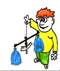 (Слайд)Кто желает взвесить шар?Один ученик взвешивает воздушный шар, а второй пишет на доске полученные результаты. Делают вывод.  Запишем формулу для расчета. Молодцы.2) Из курса географии вы знаете: Что такое атмосфера?Кто скажет?Для выполнения задания Упр.19(1) учебника проделываем опыт 2.Работаем в группах (три группы): у вас в конверте написано задание что вы должны делать. Выполните задание и сделайте вывод.Формирует проблемную ситуацию.Видео фрагментПроблема:Почему жемы не летим?Подсказка.- Давайте запишем число в рабочей тетради.Ребята, вспомним, что вам известно из курса географии об атмосфере?Мы показали ранее, что воздух имеет вес, значит, он оказывает давление.Учащиеся высказывают свои предположения.m1-шар сдутый  (без воздуха)m2 – шар надутыйДелают вывод:воздух обладает массойЗаписывают в тетрадь:Р=mg,Р=1,29 * 10= 13НОб атмосфере.Атмосфера-это воздушная оболочка Земли. Атмосфера простирается на тысячи километров. Четкой границы она не имеет.Учащиеся отвечают на вопросы, формируют цель урока «Убедиться в существовании атмосферного давления и научиться использовать полученные знания для объяснения физических явлений.»(Слайд №13)Личностные: усилить мотивацию к обучению;Метапредметные: самостоятельно определять цель своего обучения; осуществлять контроль своей деятельности и деятельности одноклассников по эталону; строить логические рассуждения.4. Первичное усвоение новых знаний(5 мин)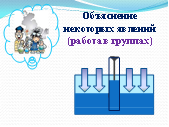 Работа в  группах (по 2-3 чел.) по доказыванию присутствия атмосферного давления, выполняя задания:Опустить в сосуд с водой шприц, и если поднимать поршень, то за ним будет подниматься и вода. Почему?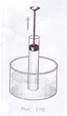  Набрать воды в шприц и вынуть из воды. Почему вода не вытекает?Вынуть поршень из шприца с водой и наблюдать затем, что происходит с водой?Почему?Обеспечивает восприятие, осмысление и первичное запоминание изучаемой темы.Что такое атмосферное давление?Почему возникает атмосферное давление?Докажем существование атмосферного давления на опытах.(Приложение 1.)(Слайд 17, 18)Давление воздушной оболочки на Землю и тела на ней. Атмосфера оказывает давление, так как верхние слои воздуха давят на нижние и сжимают их.(Слайд 14-16)Ребята объединяются в группы, выполняют задания,  делают предположения и обосновывают свои ответы.Пробуют объяснить происходящее: при подъёме поршня между ним и водой образуется безвоздушное пространство. В это пространство под давлением наружного воздуха и поднимается вслед за поршнем вода.Предметные: решать задачи на атмосферное давление; углубить и развивать представления об атмосферном давлении;Личностные: ответственно относиться к учению; усилить мотивацию к обучению; проявлять инициативу при выполнении заданий; ясно, точно, грамотно излагать свои мысли, исправлять и дополнять ответы других учащихсяМетапредметные: видеть физическую задачу в окружающей жизни; осуществлять контроль своей деятельности и деятельности одноклассников по эталону; строить логические рассуждения.5. Физминутка(2 мин)Учитель предлагает сесть прямо, расслабить плечевой пояс и сделать 4-5 глубоких вдоха-выдоха. И ответить на вопрос:  почему воздух поступает в легкие?(Слайд 19, 20)Давайте сделаем дыхательные упражнения. Правильное дыхание способствует улучшению мыслительного аппарата, поступлению кислорода к головному мозгу.Учитель с учащимися проводят физминутку. Грудная клетка расширяется, объем становиться больше. А давление в легких – меньше и туда поступает воздух из атмосферы.Продолжаем .3) Что такое атмосферное давление?(Как создается атмосферное давление?)4) Где работает атмосферное давление?Ответ на это вопрос найдите в учебнике стр.125Молодцы !Где работает атмосферное давление.Смотрим (слайд  )6. Первичное закрепление( 11 мин)Подведем итоги урока. (Слайд 21, 22)1)Для этого восстановите предложения, заполнив пустые графы. (Приложение 2)2) Упр.19(2),учебн.А, вы, знаете что …Учитель предлагает  на слайде использование атмосферного давления животными(Слайд 27-29)В присосках создается разреженное воздушное пространство, и атмосферное давление удерживает присоску у той поверхности, к которой она «прилипла»Предметные: решать задачи на атмосферное давление; углубить и развивать представления об атмосферном давлении.Личностные: ответственно относиться к учению; проявлять инициативу при выполнении заданий; осознать значимость атмосферного давления  в практической жизни;Метапредметные: осуществлять контроль своей деятельности и деятельности одноклассников по эталону; строить логические рассуждения.7. Информация о домашнем задании(2 мин)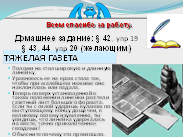 Учитель предлагает записать домашнее задание с комментариями1.     §42,2.Задание 1: определить массу и вес воздуха, стр.1263.Также предлагает выполнить творческое задание2: опыт о проявлении атмосферного давления.Записывают в дневники домашнее задания, просматривают номера в УМК, задают появившиеся вопросы.По желанию записывают творческое задание.Личностные: ответственно относиться к учению; проявлять инициативу при выполнении заданий; исправлять и дополнять ответы других учащихсяМетапредметные: осуществлять контроль своей деятельности; строить логические рассуждения8. Рефлексия(3 мин)Что вам понравилось на уроке?Предлагаются варианты ответов:1.                                         Сегодня  я узнал…2.  Было интересно…3.  Было трудно…4.  Я понял, что…5.  Я научился…6.  Меня удивило…7.  Мне захотелось…Для выявления психологического климата урока и уровня усвоения рассмотренного материала, учитель предлагает оценить себя с помощью устных ответов из предложенных.(Слайд 31)Молодцы! СПАСИБО за урок.Учащиеся согласно своим ощущениям, оценивают себя.Личностные: ответственно относиться к учению;Метапредметные: осуществлять контроль своей деятельности; строить логические рассуждения